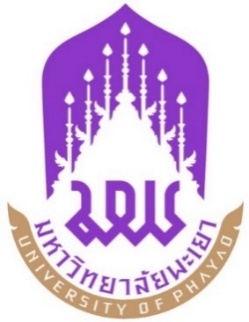 รายงานผลการดำเนินงานตามตัวชี้วัดเร่งด่วน (Super KPI) และตัวชี้วัด (KPI)ตามแผนยุทธศาสตร์การพัฒนา หน่วยงาน/คณะ/กอง/ศูนย์...................................ประจำปีงบประมาณ พ.ศ. 2565 รอบ 6 เดือน(ตุลาคม 2564 – มีนาคม 2565)มหาวิทยาลัยพะเยาเมษายน 2565คำนำ	รายงานความก้าวหน้าผลการดำเนินงานตามตัวชี้วัดเร่งด่วน (Super KPI) และตัวชี้วัด (KPI) 
และตามแผนยุทธศาสตร์การพัฒนาหน่วยงาน......... และแผนปฏิบัติการประจำปีงบประมาณ 
พ.ศ. 2565 รอบ 6 เดือน (ตุลาคม 2564 – มีนาคม 2565) นี้ เป็นการติดตามตรวจสอบ
ผลการดำเนินงานและการรายงานความก้าวหน้าของการดำเนินงานตามตัวชี้วัดที่กำหนดไว้ในแผนฯ 
ซึ่งผลการดำเนินงานในภาพรวมพบว่า ส่วนใหญ่ส่วนงานและหน่วยงานสามารถดำเนินการได้ตามเป้าหมายและตัวชี้วัดที่กำหนดไว้ 	หน่วยงาน......... หวังเป็นอย่างยิ่งว่า รายงานความก้าวหน้าผลการดำเนินงานตามตัวชี้วัดเร่งด่วน (Super KPI) และตัวชี้วัด (KPI) นี้ จะเป็นประโยชน์ในการปรับปรุงพัฒนาการดำเนินงาน และเป็นแนวทางในการบริหารจัดการของผู้บริหารส่วนงานและหน่วยงาน ให้มีประสิทธิภาพยิ่งขึ้น  หน่วยงาน/คณะ/กอง/ศูนย์.................. มหาวิทยาลัยพะเยาเมษายน 2565สารบัญบทสรุปผู้บริหาร	แผนยุทธศาสตร์การพัฒนามหาวิทยาลัยพะเยา ประจำปีงบประมาณ พ.ศ. 2565 – 2569 นี้ได้จัดทำขึ้นเพื่อให้สอดคล้องกับทิศทางการพัฒนาประเทศ โดยมีความสอดคล้องและเชื่อมโยงกับยุทธศาสตร์ชาติ 20 ปี (พ.ศ. 2561 – 2580) (ร่าง) แผนพัฒนาเศรษฐกิจและสังคมแห่งชาติฉบับที่ 13 ประกาศราชกิจจานุเษกษาเรื่อง คำแถลงนโยบายของคณะรัฐมนตรี  พลเอกประยุทธ์ จันทร์โอชา นายกรัฐมนตรี เมื่อวันที่ 25 กรกฎาคม 2562 แผนการศึกษาแห่งชาติ พ.ศ. 2560 - 2579 มาตรฐานการศึกษาของชาติ พ.ศ. 2561 แผนอุดมศึกษาระยะยาว 20 ปี พ.ศ. 2561 - 2580 และนโยบายและยุทธศาสตร์การอุดมศึกษา วิทยาศาสตร์ วิจัยและนวัตกรรม พ.ศ. 2563 – 2570 และมีความสอดคล้องกับการจัดกลุ่มสถาบันอุดมศึกษา ตามพระราชบัญญัติการอุดมศึกษา พ.ศ.2562 หมวด 3 ประเภทและกลุ่มของสถาบันอุดมศึกษา และกฎกระทรวง การจัดกลุ่มสถาบันอุดมศึกษา พ.ศ.2564 รวมทั้งได้มีการนำข้อเสนอแนะของสภามหาวิทยาลัยพะเยา เรื่องการกำหนดกลุ่มสถาบันอุดมศึกษาเชิงยุทธศาสตร์ของมหาวิทยาลัยพะเยา ในคราวประชุมวาระพิเศษ ครั้งที่ 1/2564 เมื่อวันที่ 26 มิถุนายน 2564 มาเป็นแนวทางในการจัดทำแผนพัฒนามหาวิทยาลัยพะเยาดังกล่าวด้วย	แผนยุทธศาสตร์การพัฒนามหาวิทยาลัยพะเยาฉบับนี้ ได้จัดทำขึ้นตามเกณฑ์คุณภาพการศึกษาเพื่อการดำเนินการที่เป็นเลิศ (Education Criteria for Performance Excellence) หรือ EdPEx  และ วงจรบริหารงานคุณภาพ (PDCA) ซึ่งเป็นกระบวนการที่ใช้ปรับปรุงการทำงานของหน่วยงาน
อย่างเป็นระบบ โดยมีเป้าหมายเพื่อแก้ปัญหาและเกิดการพัฒนาอย่างต่อเนื่องตามขั้นตอน ได้แก่ การวิเคราะห์สภาพแวดล้อมองค์กรและตำแหน่งทางยุทธศาสตร์ การกำหนดวัตถุประสงค์เชิงยุทธศาสตร์ ประเด็นยุทธศาสตร์ และกลยุทธ์ การถ่ายทอดแผนของมหาวิทยาลัยไปสู่การปฏิบัติของคณะ/หน่วยงาน รวมทั้งการกำหนดแนวทางการติดตามประเมินผลตามแผนยุทธศาสตร์ไว้อย่างชัดเจน เพื่อขับเคลื่อนการพัฒนามหาวิทยาลัยพะเยาให้บรรลุเป้าหมายอย่างเป็นรูปธรรม ด้วยยุทธศาสตร์หลัก 5 ด้าน ได้แก่ 	ประเด็นยุทธศาสตร์ที่ 1 การเตรียมคนและเสริมสร้างศักยภาพคน ให้มีสมรรถนะและทักษะแห่งอนาคต ตอบสนองความต้องการของตลาดแรงงาน	ประเด็นยุทธศาสตร์ที่ 2 การสร้างงานวิจัยและนวัตกรรมสู่ประโยชน์เชิงพาณิชย์	ประเด็นยุทธศาสตร์ที่ 3 การบริการวิชาการด้วยองค์ความรู้และนวัตกรรมเพื่อความเข้มแข็งของชุมชน                    ประเด็นยุทธศาสตร์ที่ 4 การส่งเสริมการทำนุบำรุงศิลปะและวัฒนธรรมเพื่อความเป็นไทยและเอกลักษณ์ของชาติ                                                                                                                    ประเด็นยุทธศาสตร์ที่ 5 การพัฒนาระบบบริหารจัดการที่ทันสมัย มีประสิทธิภาพ โปร่งใส และมีธรรมาภิบาล   (บรรยาย บทสรุปผู้บริหารของหน่วยงาน …ถ้ามี)รายงานความก้าวหน้าตัวชี้วัดเร่งด่วน (Super KPI)ของคณบดี คณะ .................................ประจำปีงบประมาณ พ.ศ.2564 รอบ 6 เดือน(ตุลาคม 2564 – มีนาคม 2565)รายงานความก้าวหน้าตัวชี้วัดเร่งด่วนของแผนยุทธศาสตร์เพื่อการพัฒนามหาวิทยาลัย	มหาวิทยาลัยพะเยา ได้กำหนดพันธกิจหลักที่สอดคล้องกับยุทธศาสตร์ชาติ (พ.ศ. 2561 - 2580) แผนการศึกษาแห่งชาติ พ.ศ. 2560 – 2579 มาตรฐานการศึกษาของชาติ พ.ศ. 2561 มาตรฐาน
การอุดมศึกษา พ.ศ. 2561  แผนอุดมศึกษาระยะยาว 20 ปี พ.ศ. 2561 - 2580 และนโยบายคณะรัฐมนตรี พลเอกประยุทธ จันทร์โอชา นายกรัฐมนตรี มหาวิทยาลัยพะเยา จึงมุ่งเน้นสร้างความเข้มแข็งของสังคมด้วยการเตรียมคนไทยที่มีคุณภาพในศตวรรษ ที่ 21 ที่มีทักษะชีวิตและทักษะวิชาชีพตรงตามความต้องการของตลาดแรงงานสามารถทำงานเพื่อดำรงชีพและช่วยเหลือสังคม พร้อมปรับตัวอยู่ในสังคมที่เปลี่ยนแปลงตลอดเวลา และการส่งเสริมการปฏิรูประบบเศรษฐกิจสังคมไปสู่ฐานนวัตกรรม เพื่อการแข่งขันของประเทศ ในประชาคมอาเซียนและประชาคมโลก บริหารงานด้วยหลักธรรมาภิบาล เพื่อ “สานความคิดสร้างจิตใจ” ให้เกิดพลังความสามัคคี ร่วมสร้างแต่สิ่งที่ดี อันจะนำมาซึ่งชื่อเสียง การยอมรับของชุมชน สังคมประเทศชาติ และนานาชาติ 	จากการจัดทำแผนยุทธศาสตร์การพัฒนามหาวิทยาลัยพะเยา ประจำปีงบประมาณ                  พ.ศ. 2565 – 2569 ได้มีการกำหนดยุทธศาสตร์เพื่อการพัฒนา เป้าประสงค์ กลยุทธ์ มาตรการ ตัวชี้วัดภารกิจเร่งด่วน (Super KPI) และตัวชี้วัดการดำเนินงานตามแผน (KPI) ที่สอดคล้องเชื่อมโยงกันเพื่อมุ่งสู่การบรรลุวิสัยทัศน์ “มหาวิทยาลัยสร้างปัญญาเพื่อนวัตกรรมชุมชนสู่สากล”  ของมหาวิทยาลัย 	ตารางที่ 1  รายงานความก้าวหน้าตัวชี้วัดเร่งด่วน (Super KPI) ตามแผนยุทธศาสตร์การพัฒนามหาวิทยาลัยพะเยา ประจำปีงบประมาณ 2565 รอบ 6 เดือน ( ตุลาคม 2564 - มีนาคม 2565) ของหน่วยงาน.................รายงานความก้าวหน้าผลการดำเนินงานตามตัวชี้วัด (KPI) แผนยุทธศาสตร์การพัฒนาหน่วยงาน ประจำปีงบประมาณ พ.ศ. 2565 รอบ 6 เดือน  (ตุลาคม 2564 – มีนาคม 2565)ตารางที่ 2 แสดงรายงานความก้าวหน้าผลการดำเนินงานตามแผนยุทธศาสตร์การพัฒนาหน่วยงาน.................. ในรอบ 6 เดือน  (ตุลาคม 2564 – มีนาคม 2565)ตารางที่ 3 แสดงรายงานความก้าวหน้าผลการดำเนินงานตามแผนปฏิบัติการในรอบ 6 เดือน  (ตุลาคม 2564 – มีนาคม 2565)ตารางที่ 2 รายงานความก้าวหน้าแผนปฏิบัติการประจำปี 2565 รอบ 6 เดือน  (ตุลาคม 2564 – มีนาคม 2565)แบบฟอร์มที่ส่ง ITA ส่วนที่ 4การประเมินความสำเร็จของแผนยุทธศาสตร์ แผนปฏิบัติการและระบบการปรับปรุงพัฒนา4.1 การประเมินความสำเร็จของแผนยุทธศาสตร์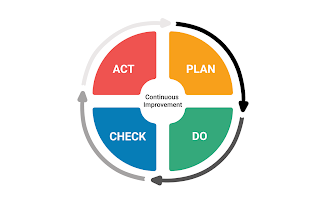 รูปที่ 1 ผังการประเมินความสำเร็จของแผนยุทธศาสตร์และแผนปฏิบัติการ	4.1.1 การสร้างความรู้ความเข้าใจแก่ผู้มีส่วนได้ส่วนเสียของมหาวิทยาลัยพะเยา 	เพื่อสร้างความตระหนักถึงความสำคัญของการผลักดันแผนยุทธศาสตร์การพัฒนามหาวิทยาลัยพะเยา ประจำปีงบประมาณ พ.ศ. 2564 - 2568 ไปสู่การปฏิบัติ โดยมีระบบและกลไก ดังนี้1) อธิการบดีมหาวิทยาลัยพะเยา แถลงนโยบายและทิศทางการพัฒนามหาวิทยาลัยพะเยา ตามแผนยุทธศาสตร์การพัฒนามหาวิทยาลัยพะเยา ประจำปีงบประมาณ พ.ศ. 2564 – 2568 ต่อประชาคมมหาวิทยาลัยพะเยา 2) การสื่อสารและประชาสัมพันธ์สาระสำคัญของแผนยุทธศาสตร์ฯ ไปยังผู้มีส่วนได้ส่วนเสียทุกกลุ่มผ่านช่องทางที่หลากหลาย และมีการติดตามข้อมูลย้อนกลับจาก ผู้มีส่วนได้ส่วนเสียเป็นระยะ ๆ	4.1.2 กำหนดผู้รับผิดชอบยุทธศาสตร์รายประเด็น โดยมีระบบและกลไก  1) กำหนดตัวผู้รับผิดชอบยุทธศาสตร์รายประเด็น และกำหนดตัวชี้วัดการดำเนินงานตามแผนยุทธศาสตร์ที่เชื่อมโยงและสอดคล้องกัน ตั้งแต่ระดับมหาวิทยาลัย (รองอธิการบดี) ระดับส่วนงานวิชาการ (คณะ/วิทยาลัย) ระดับส่วนงานสนับสนุน (สำนัก กอง ศูนย์) และระดับบุคคล2) จัดตั้งคณะทำงาน เพื่อปฏิบัติหน้าที่ขับเคลื่อนแผนยุทธศาสตร์ฯ โดยการมีองค์ประกอบเป็นส่วนงานวิชาการ (คณะ วิทยาลัย) และส่วนงานสนับสนุน (สำนัก กอง ศูนย์)	 	4.1.3 การติดตามประเมินผลการดำเนินงานเพื่อให้บรรลุตามเป้าหมายและตัวชี้วัดของแผนยุทธศาสตร์ 1) วางระบบการประเมินผลแผนยุทธศาสตร์ฯ เชิงบูรณาการที่มุ่งนำเสนอผลผลิต (Output) 
ผลลัพธ์ (Outcome) และผลกระทบ (Impact) โดยให้มีการประเมินตนเองเพื่อสร้างกระบวนการเรียนรู้ 
และให้มีการติดตามประเมินผลจากคณะกรรมการที่เป็นกลาง กำหนดเกณฑ์การประเมินที่ชัดเจน โปร่งใส มีมาตรฐานและถูกต้องตามหลักวิชาการ 2) สร้างความสอดคล้องของการประเมินผลการดำเนินงานตามแผนยุทธศาสตร์ฯ 
กับการประเมินการปฏิบัติงานตามระดับของตัวชี้วัดการดำเนินงาน ตั้งแต่ระดับหัวหน้าส่วนงาน ผู้อำนวยการ หัวหน้างาน และบุคลากรรายบุคคล 3) ดำเนินการติดตามประเมินผลการดำเนินงานตามแผนยุทธศาสตร์ฯ ตามตัวชี้วัด 
และตามรอบเวลาที่กำหนดอย่างต่อเนื่อง พร้อมทั้งการนำผลการประเมินมาปรับปรุงพัฒนาให้บรรลุเป้าหมายทั้งในเชิงปริมาณและเชิงคุณภาพ4) รายงานผลการดำเนินงานตามแผนยุทธศาสตร์ฯ ต่ออธิการบดี คณะกรรมการบริหารมหาวิทยาลัย และสภามหาวิทยาลัยตามลำดับ	4.1.4 สร้างสภาพแวดล้อมที่เอื้อต่อการขับเคลื่อนแผนยุทธศาสตร์ฯ  	การจัดสรรทรัพยากรสนับสนุนตามความเหมาะสม เช่นงบประมาณสำหรับการดำเนินโครงการตามตัวชี้วัดเร่งด่วน (Super KPI)การปรับปรุงข้อบังคับ กฎ ระเบียบ และประกาศให้คล่องตัวและตอบสนองต่อการพัฒนามหาวิทยาลัย และการสร้างเครือข่ายความร่วมมือกับหน่วยงานต่าง ๆ เพื่อส่งเสริมและสนับสนุนการบรรลุวิสัยทัศน์ของมหาวิทยาลัย	4.1.5 พัฒนาระบบฐานข้อมูลและสารสนเทศ  	เพื่อเพิ่มประสิทธิภาพและเพิ่มขีดความสามารถในการติดตามประเมินผล มีการนำข้อมูล
ไปวิเคราะห์และนำรายงานผลการวิเคราะห์ไปใช้สนับสนุนการตัดสินใจของผู้บริหารได้อย่างถูกต้อง
และรวดเร็ว4.2 การติดตามประเมินผล และการรายงานผลการดำเนินงาน	กำหนดให้มีการติดตามประเมินผลแผนยุทธศาสตร์การพัฒนามหาวิทยาลัยพะเยา ประจำปีงบประมาณ พ.ศ. 2564 - 2568 เป็นรอบ 6 เดือน และรอบ 12 เดือน โดยกำหนดให้มีการประเมินปีงบประมาณละ 2 ครั้ง ตามวิธีการและขั้นตอน ดังนี้	4.2.1 ระดับของการติดตามประเมินผลแผนยุทธศาสตร์ 	แผนยุทธศาสตร์การพัฒนามหาวิทยาลัยพะเยา พ.ศ. 2564 - 2568 นี้ ได้กำหนดให้
มีการเชื่อมโยงตัวบ่งชี้ของแผน 3 ระดับ ได้แก่ ระดับมหาวิทยาลัย ระดับส่วนงาน และระดับบุคคล 
จึงกำหนดให้มีการติดตามประเมินผลแผนยุทธศาสตร์ฯ สอดคล้องกับตัวชี้วัดของแผน	4.2.2 การรายงานผล	1) การรายงานผลการดำเนินโครงการตามแผนปฏิบัติการ (งบประมาณรายได้ประจำปีงบประมาณ) รอบ 6 เดือน และ 12 เดือน ตามข้อกำหนด ITA 	2) รายงานผลการใช้จ่ายเงินงบประมาณต่อมหาวิทยาลัย กรมบัญชีกลางและสำนักงบประมาณ ปีละ 4 ครั้ง (มกราคม, เมษายน, กรกฎาคม, กันยายน)                       3)  รายงานผลการดำเนินงานตามเป้าหมายยุทธศาสตร์และตัวชี้วัดต่อมหาวิทยาลัย กรมบัญชีกลาง และสำนักงบประมาณ ปีละ 4 ครั้ง (มกราคม, เมษายน, กรกฎาคม, กันยายน)                     4) รายงานสรุปผลการดำเนินงานต่อคณะกรรมการบริหารมหาวิทยาลัยและ
สภามหาวิทยาลัย (สิ้นภาคการศึกษา)	 5) การรายงานผลการดำเนินโครงการตามแผนงานยุทธศาสตร์ แผนงานพื้นฐาน แผนงานบุคลากรภาครัฐ และแผนงานบูรณาการ (งบประมาณรายจ่ายประจำปีงบประมาณ) รายงานผลการใช้จ่ายเงินงบประมาณต่อสำนักงบประมาณ และ สำนักงานคณะกรรมการการอุดมศึกษา ปีละ 4 ครั้ง (มกราคม, เมษายน, กรกฎาคม, กันยายน)  รายงานผลการดำเนินงานตามเป้าหมายยุทธศาสตร์และตัวชี้วัดต่อสำนักงบประมาณ และ สำนักงานคณะกรรมการการอุดมศึกษา ปีละ 4 ครั้ง (มกราคม, เมษายน, กรกฎาคม, กันยายน)  รายงานผลการดำเนินโครงการตามคำขอของรัฐบาล กระทรวงเจ้าภาพและหน่วยงานที่เกี่ยวข้อง รายงานสรุปผลการดำเนินงานต่อคณะกรรมการบริหารมหาวิทยาลัยและ
สภามหาวิทยาลัย (รอบ 12 เดือน)		6) การรายงานผลการดำเนินโครงการ (งบประมาณตามแผนงานบูรณาการ ประจำปีงบประมาณ)รายงานผลการใช้จ่ายเงินงบประมาณต่อสำนักงบประมาณ สำนักงานปลัดกระทรวงอุดมศึกษา วิทยาศาสตร์ วิจัยและนวัตกรรม กระทรวงเจ้าภาพ กลุ่มจังหวัด และจังหวัดที่เกี่ยวข้อง ปีละ 4 ครั้ง (มกราคม, เมษายน,กรกฎาคม, กันยายน)  รายงานผลการดำเนินงานตามเป้าหมายยุทธศาสตร์และตัวชี้วัด ต่อสำนักงบประมาณ สำนักงานปลัดกระทรวงอุดมศึกษา วิทยาศาสตร์ วิจัยและนวัตกรรม กระทรวงเจ้าภาพ กลุ่มจังหวัด และจังหวัดที่เกี่ยวข้องปีละ 4 ครั้ง (มกราคม, เมษายน, กรกฎาคม, กันยายน)  รายงานผลการดำเนินโครงการตามคำขอของรัฐบาล กระทรวงเจ้าภาพและหน่วยงานที่เกี่ยวข้อง รายงานผลการดำเนินงานบูรณาการภาค สำนักงานปลัดกระทรวงอุดมศึกษา วิทยาศาสตร์ วิจัยและนวัตกรรม ในระบบ e-MENSCR ปีละ4 ครั้ง (มกราคม, เมษายน, กรกฎาคม, กันยายน)  รายงานผลการดำเนินงานงบประมาณจังหวัดต่อจังหวัด ในระบบ PADME  รายงานสรุปผลการดำเนินงานต่อคณะกรรมการบริหารมหาวิทยาลัยและ
สภามหาวิทยาลัยปีละ 2 ครั้ง รอบ 6 เดือน และ 12 เดือนการรายงานผลการดำเนินโครงการตามแหล่งทุนอื่น ๆ ตามคำขอของแหล่งทุน
และรายงานสรุปผลการดำเนินงานต่อคณะกรรมการบริหารมหาวิทยาลัย 
และสภามหาวิทยาลัย (เมษายน, กันยายน)4.3 ระบบการปรับปรุงผลการดำเนินการ (Performance Improvement System) 		4.3.1 ระบบการปรับปรุงผลการดำเนินการที่สำคัญ        มหาวิทยาลัยพะเยามีกลยุทธ์มุ่งเน้นผลงานขององค์กร โดยใช้เกณฑ์การประเมินคุณภาพการศึกษาสู่ความเป็นเลิศ (EdPEx) เป็นแนวทาง และดำเนินการบนพื้นฐานของมหาวิทยาลัยแห่งความสุข โดยใช้ วงจรคุณภาพ (Approch Deploy Learning Integration : ADLI) วงจรการเรียนรู้ผ่านกระบวนการจัดการความรู้ (KM) ให้หน่วยงานนำไปปรับใช้ในการพัฒนางานของตนและองค์กร นอกจากนี้ในระดับหลักสูตรมีการนำเกณฑ์ AUN-QA มาใช้ในการบริหารจัดการหลักสูตร เพื่อการประกันคุณภาพของการให้บริการทางการศึกษา ซึ่งจะนำไปสู่การเป็นองค์กรแห่งการเรียนรู้อย่างมีประสิทธิภาพ มีการพัฒนาอย่างต่อเนื่องและยั่งยืน	4.3.2 ระบบการประเมินเพื่อปรับปรุงการดำเนินงาน 	 	การประเมินผลลัพธ์ด้านการเรียนรู้ของผู้เรียนและด้านกระบวนการเพื่อให้เกิดการปรับปรุงพัฒนาอย่างต่อเนื่อง ประกอบด้วย การประเมินผลลัพธ์ด้านการเรียนรู้ของผู้เรียน ตามพันธกิจด้านการเรียนการสอน 
การวิจัย การบริการวิชาการ การทำนุบำรุงศิลปวัฒนธรรม และการบริหารจัดการมหาวิทยาลัยการประเมินผลลัพธ์ด้านการมุ่งเน้นลูกค้า ของมหาวิทยาลัย ส่วนงาน และหน่วยงานต่างๆ ของมหาวิทยาลัยการประเมินผลลัพธ์ด้านการมุ่งเน้นบุคลากร ทั้งด้านขีดความสามารถของบุคลากร สมรรถนะ และสวัสดิการต่างๆการประเมินผลลัพธ์ด้านการนำองค์การและธรรมาภิบาล การประเมินผลลัพธ์ด้านความรับผิดชอบต่อสังคม ด้านอนุรักษ์สิ่งแวดล้อมการอนุรักษ์พลังงานการประเมินผลลัพธ์ด้านงบประมาณ การเงินและตลาด----------------------------------คำนำ  หน้าสารบัญรายงานความก้าวหน้าผลการดำเนินงานตามตัวชี้วัดเร่งด่วน (Super KPI) ของคณบดีรายงานความก้าวหน้าผลการดำเนินงานตามตัวชี้วัด (KPI)  แผนยุทธศาสตร์การพัฒนาหน่วยงาน ประจำปีงบประมาณ พ.ศ. 2565 รอบ 6 เดือน(ตุลาคม 2564 – มีนาคม 2565)รายงานความก้าวหน้าแผนปฏิบัติการประจำปีงบประมาณ พ.ศ. 2565 รอบ 6 เดือน (ตุลาคม 2564 – มีนาคม 2565)กระบวนการติดตามประเมินผลแผนยุทธศาสตร์มหาวิทยาลัยพะเยาและหน่วยงานภายในมหาวิทยาลัยพะเยา1ตัวชี้วัด Super KPIรายละเอียดการดำเนินงานรายงานความก้าวหน้ารอบ 6 เดือนประเด็นยุทธศาสตร์ที่ 1 การเตรียมคนและเสริมสร้างศักยภาพคน ให้มีสมรรถนะและทักษะแห่งอนาคต ตอบสนองความต้องการของตลาดแรงงานประเด็นยุทธศาสตร์ที่ 1 การเตรียมคนและเสริมสร้างศักยภาพคน ให้มีสมรรถนะและทักษะแห่งอนาคต ตอบสนองความต้องการของตลาดแรงงานประเด็นยุทธศาสตร์ที่ 1 การเตรียมคนและเสริมสร้างศักยภาพคน ให้มีสมรรถนะและทักษะแห่งอนาคต ตอบสนองความต้องการของตลาดแรงงานSuper KPI 1.1 การพัฒนาหลักสูตรระดับปริญญาแนวใหม่ (Curriculum redesign)1. เป็นหลักสูตรที่เกิดการพัฒนาขึ้นใหม่ หรือปรับปรุงจากหลักสูตรเดิมที่มุ่งเน้นสมรรถนะ (Competency-based)Super KPI 1.1 การพัฒนาหลักสูตรระดับปริญญาแนวใหม่ (Curriculum redesign)2. มีคุณสมบัติ เข้ากับอย่างใด อย่างหนึ่งต่อไปนี้
2.1 หลักสูตรเชิงพื้นที่ มุ่งแก้ไขปัญหาหรือพัฒนาพื้นที่
2.2 หลักสูตรสหกิจศึกษา (CWIE)
2.3 หลักสูตรตามแนวทาง Higher education sandboxSuper KPI 1.1 การพัฒนาหลักสูตรระดับปริญญาแนวใหม่ (Curriculum redesign)3. มีความร่วมมือกับสถานประกอบการ พื้นที่ชุมชน หรือหน่วยงาน โดยมีการจัดทำข้อตกลงความร่วมมือที่เป็นทางการ (MOU)Super KPI 1.1 การพัฒนาหลักสูตรระดับปริญญาแนวใหม่ (Curriculum redesign)4. การบริหารจัดการหลักสูตร อาจพิจารณารูปแบบเป็น
4.1 การบูรณาการการเรียนและการทำงานแบบคู่ขนาน
4.2 การออกแบบโครงสร้างหลักสูตรเป็นโมดูล (Modular design)Super KPI 1.1 การพัฒนาหลักสูตรระดับปริญญาแนวใหม่ (Curriculum redesign)5. เป้าหมาย บัณฑิตจบแล้วมีงานทำทันที 100%Super KPI 1.2 นวัตกรรมการจัดการเรียนการสอนที่ยกระดับคุณภาพชีวิตชุมชน1. การดำเนินการโดยใช้ model หรือ Learning activity ที่มีการบูรณาการระหว่างการเรียนการสอนกับการบริการวิชาการSuper KPI 1.2 นวัตกรรมการจัดการเรียนการสอนที่ยกระดับคุณภาพชีวิตชุมชน2. เป้าหมายSuper KPI 1.2 นวัตกรรมการจัดการเรียนการสอนที่ยกระดับคุณภาพชีวิตชุมชน2.1 ผู้เรียน ได้รับการพัฒนา hard skill (วิชาเฉพาะของหลักสูตร) และ soft skill (Community skill / 5C+) เพื่อให้เกิดคุณลักษณะ Community change agentSuper KPI 1.2 นวัตกรรมการจัดการเรียนการสอนที่ยกระดับคุณภาพชีวิตชุมชน2.2 ชุมชน เกิดเป็นแหล่งเรียนรู้ และคุณภาพชีวิตของชุมชนดีขึ้นSuper KPI 1.3 นวัตกรรมเพื่อพัฒนาการเรียนการสอน1. เกิดการคิดค้น และพัฒนาโมเดล หรือรูปแบบวิธีการเรียนการสอนแบบใหม่ เพื่อส่งเสริมการเรียนรู้ (How to learn)Super KPI 1.3 นวัตกรรมเพื่อพัฒนาการเรียนการสอน2. ต่อยอดสู่งานวิจัยในชั้นเรียน เพื่อการพัฒนาองค์ความรู้และขยายผลSuper KPI 1.4 การพัฒนาหลักสูตรแบบ non-degree1. การพัฒนาหลักสูตร แบ่งออกเป็น 2 รูปแบบหลัก
1.1 หลักสูตร Pre-degree
1.2 หลักสูตร Re-skill/Up-skill/New-skillSuper KPI 1.4 การพัฒนาหลักสูตรแบบ non-degree2. เป็นหลักสูตรที่มุ่งเน้นสมรรถนะ (Competency-based)Super KPI 1.4 การพัฒนาหลักสูตรแบบ non-degree3. มีกลุ่มเป้าหมายที่ชัดเจน เพื่อยกระดับหรือพัฒนาทักษะ หรือส่งเสริมการเรียนรู้ตลอดชีวิตSuper KPI 1.5 นวัตกรรมเพื่อส่งเสริมอัตลักษณ์นิสิต มหาวิทยาลัยพะเยา (UP Identity)กระบวนการดำเนินการ
1. พัฒนาแนวปฏิบัติหรือนวัตกรรม ด้านการส่งเสริมพัฒนาอัตลักษณ์นิสิต 3 ด้านของมหาวิทยาลัยพะเยาSuper KPI 1.5 นวัตกรรมเพื่อส่งเสริมอัตลักษณ์นิสิต มหาวิทยาลัยพะเยา (UP Identity)ผลลัพธ์Super KPI 1.5 นวัตกรรมเพื่อส่งเสริมอัตลักษณ์นิสิต มหาวิทยาลัยพะเยา (UP Identity)1. เกิดนวัตกรรมการพัฒนาอัตลักษณ์นิสิตSuper KPI 1.5 นวัตกรรมเพื่อส่งเสริมอัตลักษณ์นิสิต มหาวิทยาลัยพะเยา (UP Identity)2. นิสิตได้รับการพัฒนาอัตลักษณ์เป็นที่ประจักษ์ ได้รับรางวัลยกย่องในระดับภูมิภาค/ชาติ/นานาชาติ และมีเครือข่ายนิสิตนักศึกษาระดับอุดมศึกษาSuper KPI 1.5 นวัตกรรมเพื่อส่งเสริมอัตลักษณ์นิสิต มหาวิทยาลัยพะเยา (UP Identity)3. ชุมชนมีส่วนร่วมในการพัฒนาอัตลักษณ์นิสิตSuper KPI 1.6 นวัตกรรมส่งเสริมระบบการพัฒนาคุณภาพชีวิตของนิสิต1. คณะฯ ดำเนินการส่งเสริมสุขภาพจิตนิสิตตาม model ที่ได้พัฒนาขึ้นมา /มหาวิทยาลัยคัดเลือก Best practice เพื่อนำไปสู่การเป็นต้นแบบในการดูแลสุขภาพจิตของนิสิตมหาวิทยาลัยพะเยาSuper KPI 1.6 นวัตกรรมส่งเสริมระบบการพัฒนาคุณภาพชีวิตของนิสิต2. มหาวิทยาลัย ดำเนินการสร้าง ระบบ UP Mental Health platform เพื่อให้บริการด้านสุขภาพจิตที่มีคุณภาพและในระดับเฉพาะปัจเจกบุคคล (individual approach)ประเด็นยุทธศาสตร์ที่ 2 การสร้างงานวิจัยและนวัตกรรมสู่ประโยชน์เชิงพาณิชย์  ประเด็นยุทธศาสตร์ที่ 2 การสร้างงานวิจัยและนวัตกรรมสู่ประโยชน์เชิงพาณิชย์  ประเด็นยุทธศาสตร์ที่ 2 การสร้างงานวิจัยและนวัตกรรมสู่ประโยชน์เชิงพาณิชย์  Super KPI 2.1 ผลงานวิจัยและนวัตกรรมที่นำไปใช้ประโยชน์จริงในชุมชนเป้าหมาย ไม่น้อยกว่า 20 ผลงานSuper KPI 2.2 จำนวนผลิตภัณฑ์ อันเนื่องมาจากผลงานวิจัยที่นำไปขยายผลหรือต่อยอด การใช้ประโยชน์สู่เชิงพาณิชย์เป้าหมาย ไม่น้อยกว่า 3 ผลิตภัณฑ์Super KPI 2.3 จำนวนผลงานวิจัยและนวัตกรรม ที่ได้รับการตีพิมพ์ต้องอยู่ในฐานข้อมูลที่ได้รับการยอมรับในระดับชาติ และนานาชาติ
เป้าหมาย  ระดับชาติ ไม่น้อยกว่า 100 ผลงาน
ระดับนานาชาติ ไม่น้อยกว่า 200 ผลงานSuper KPI 2.4 ผลการจัดอันดับมหาวิทยาลัยโลกมหาวิทยาลัยดำเนินการเสนอข้อมูล เพื่อเข้าสู่การจัดอันดับโลก
เป้าหมาย  THE impact ranking ≤ 20 และ SCIMAGO ranking ≤ 20ประเด็นยุทธศาสตร์ที่ 3 การบริการวิชาการด้วยองค์ความรู้และนวัตกรรม เพื่อความเข้มแข็ง
ของชุมชนประเด็นยุทธศาสตร์ที่ 3 การบริการวิชาการด้วยองค์ความรู้และนวัตกรรม เพื่อความเข้มแข็ง
ของชุมชนประเด็นยุทธศาสตร์ที่ 3 การบริการวิชาการด้วยองค์ความรู้และนวัตกรรม เพื่อความเข้มแข็ง
ของชุมชนSuper KPI 3.1 การพัฒนาศูนย์หรือแหล่งการเรียนรู้ ที่สำคัญของสังคมและชุมชนทุกช่วงวัยเกิดการพัฒนาพื้นที่การเรียนรู้ ไม่น้อยกว่า 10 พื้นที่Super KPI 3.2 ชุมชนได้รับการส่งเสริมพัฒนา 1 คณะ 1 ชุมชนนวัตกรรมเกิดการพัฒนาพื้นที่ชุมชนนวัตกรรม ไม่น้อยกว่า 10 พื้นที่ประเด็นยุทธศาสตร์ที่ 4 การส่งเสริมการทำนุบำรุงศิลปะวัฒนธรรมเพื่อความเป็นไทยและเอกลักษณ์ของชาติประเด็นยุทธศาสตร์ที่ 4 การส่งเสริมการทำนุบำรุงศิลปะวัฒนธรรมเพื่อความเป็นไทยและเอกลักษณ์ของชาติประเด็นยุทธศาสตร์ที่ 4 การส่งเสริมการทำนุบำรุงศิลปะวัฒนธรรมเพื่อความเป็นไทยและเอกลักษณ์ของชาติSuper KPI 4.1 การพัฒนาองค์ความรู้ที่ได้จากการบูรณาการพันธกิจด้านทำนุบำรุงศิลปวัฒนธรรม กับพันธกิจการเรียนการสอนหรือบริการวิชาการเกิดการพัฒนาองค์ความรู้ หรือผลงานทางวิชาการ 10 องค์ความรู้Super KPI 4.2 ผลิตภัณฑ์หรือการบริการด้านศิลปะและวัฒนธรรม ที่สร้างรายได้ให้ชุมชนและท้องถิ่นเกิดการพัฒนาผลิตภัณฑ์หรือบริการในพื้นที่ชุมชน จำนวน 10 ผลิตภัณฑ์/บริการSuper KPI 4.3 การยกระดับผลิตภัณฑ์หรือการบริการที่เกี่ยวข้องกับศิลปวัฒนธรรม ไปสู่งานสร้างสรรค์เชิงพาณิชย์เกิดนวัตกรรมยกระดับผลิตภัณฑ์ และบริการ เพื่อเพิ่มมูลค่าเชิงพาณิชย์สูงขึ้น จำนวน 5 นวัตกรรมSuper KPI 4.4 จำนวนชุมชนที่ได้รับการพัฒนาให้เป็นพื้นที่การเรียนรู้ทางวัฒนธรรมCultural learning space 10 พื้นที่ / ชุมชนSuper KPI 4.5 จำนวนกิจกรรมเชิงสร้างสรรค์พื้นที่การเรียนรู้ทางวัฒนธรรมกิจกรรมเชิงสร้างสรรค์ 6 กิจกรรมประเด็นยุทธศาสตร์ที่ 5 การพัฒนาระบบบริหารจัดการที่ทันสมัย มีประสิทธิภาพ โปร่งใส และมีธรรมาภิบาลประเด็นยุทธศาสตร์ที่ 5 การพัฒนาระบบบริหารจัดการที่ทันสมัย มีประสิทธิภาพ โปร่งใส และมีธรรมาภิบาลประเด็นยุทธศาสตร์ที่ 5 การพัฒนาระบบบริหารจัดการที่ทันสมัย มีประสิทธิภาพ โปร่งใส และมีธรรมาภิบาลSuper KPI 5.1 นวัตกรรมหรือแนวปฏิบัติที่ดี ในการดำเนินงานตามพันธกิจหลักของมหาวิทยาลัยส่งเสริมการค้นหากระบวนการทำงานเพื่อการพัฒนาคุณภาพองค์กรSuper KPI 5.1 นวัตกรรมหรือแนวปฏิบัติที่ดี ในการดำเนินงานตามพันธกิจหลักของมหาวิทยาลัยแบ่งเป็นระดับดังนี้Super KPI 5.1 นวัตกรรมหรือแนวปฏิบัติที่ดี ในการดำเนินงานตามพันธกิจหลักของมหาวิทยาลัย1. นวัตกรรมการดำเนินงานตามพันธกิจและบริการที่สำคัญของหน่วยงานSuper KPI 5.1 นวัตกรรมหรือแนวปฏิบัติที่ดี ในการดำเนินงานตามพันธกิจหลักของมหาวิทยาลัย2. การคัดเลือกนวัตกรรมและแนวปฏิบัติที่ดี เพื่อเป็นตัวอย่างแลกเปลี่ยนระหว่างหน่วยงานSuper KPI 5.1 นวัตกรรมหรือแนวปฏิบัติที่ดี ในการดำเนินงานตามพันธกิจหลักของมหาวิทยาลัย3. การส่งเสริมหน่วยงานเข้ารับการประเมิน EdPEx200 และ EdPEx 300Super KPI 5.2 การยกระดับศักยภาพการปฏิบัติงานบุคลากร1. การส่งเสริมการพัฒนาศักยภาพบุคลากรสายสนับสนุน เพื่อพัฒนาสมรรถนะและต่อยอดสู่ความก้าวหน้าที่สูงขึ้น
1.1 การสนับสนุนการพัฒนาผลงานวิจัยของบุคลากรสายสนับสนุน
1.2 การอบรมพัฒนาการจัดทำคู่มือปฏิบัติงาน และการประเมินค่างาน
1.3 การส่งเสริมยกระดับการพัฒนาทักษะการใช้คอมพิวเตอร์และภาษาอังกฤษSuper KPI 5.2 การยกระดับศักยภาพการปฏิบัติงานบุคลากร2. การพัฒนาผู้บริหาร ตั้งแต่ระดับประธานหลักสูตร หัวหน้างาน ผู้ช่วย/รองคณบดี หัวหน้าสำนักงาน ผู้อำนวยการกอง/ศูนย์Super KPI 5.3 การพัฒนาหน่วยงานสู่การจัดอันดับรางวัล1. สนับสนุนงบประมาณ สำหรับหน่วยงานที่จะสมัครเข้าดำเนินการตามเกณฑ์สำนักงานสีเขียว (Green office)2. สนับสนุนเงินรางวัล สำหรับหน่วยงานที่ได้รับการประเมินระดับเหรียญรางวัล (ทองแดง เงิน และทอง) ทั้งในส่วนสำนักงานใหม่ และสำนักงานเดิมSuper KPI 5.4 การเข้าร่วมกรจัดอันดับตามเกณฑ์มหาวิทยาลัยสีเขียวระดับโลก (UI Green)มหาวิทยาลัยฯ ดำเนินการร่วมกับคณะที่มีความพร้อมในการพัฒนามหาวิทยาลัยตามเกณฑ์ 6 ด้านของ UI Green metricประเด็นยุทธศาสตร์ระดับมหาวิทยาลัยประเด็นยุทธศาสตร์์ระดับคณะตัวชี้วัดระดับคณะค่าเป้าหมายผลลัพธ์ร้อยละความสำเร็จผู้รับผิดชอบประเด็นยุทธศาสตร์ที่ 1 การเตรียมคนและเสริมสร้างศักยภาพคน ให้มีสมรรถนะและทักษะแห่งอนาคต ตอบสนองความต้องการของตลาดแรงงาน1. การจัดการเรียนรู้สู่การเปลี่ยนแปลง1.1 ร้อยละการมีงานทำของบัณฑิต80ประเด็นยุทธศาสตร์ที่ 1 การเตรียมคนและเสริมสร้างศักยภาพคน ให้มีสมรรถนะและทักษะแห่งอนาคต ตอบสนองความต้องการของตลาดแรงงาน1. การจัดการเรียนรู้สู่การเปลี่ยนแปลง1.2 ระดับความพึงพอใจของผู้ใช้บัณฑิตที่เป็นที่ต้องการของตลาดแรงงาน-ประเด็นยุทธศาสตร์ที่ 1 การเตรียมคนและเสริมสร้างศักยภาพคน ให้มีสมรรถนะและทักษะแห่งอนาคต ตอบสนองความต้องการของตลาดแรงงาน1. การจัดการเรียนรู้สู่การเปลี่ยนแปลง1.3 จำนวนโครงการเพื่อเตรียมความพร้อมของบัณฑิต23ประเด็นยุทธศาสตร์ที่ 1 การเตรียมคนและเสริมสร้างศักยภาพคน ให้มีสมรรถนะและทักษะแห่งอนาคต ตอบสนองความต้องการของตลาดแรงงาน1. การจัดการเรียนรู้สู่การเปลี่ยนแปลง1.4 ร้อยละความสำเร็จของบัณฑิตที่เป็นผู้ประกอบการ2ประเด็นยุทธศาสตร์ที่ 1 การเตรียมคนและเสริมสร้างศักยภาพคน ให้มีสมรรถนะและทักษะแห่งอนาคต ตอบสนองความต้องการของตลาดแรงงาน1. การจัดการเรียนรู้สู่การเปลี่ยนแปลง1.5 ระดับสมรรถนะและความพร้อมของบัณฑิตสำหรับความเป็นผู้ประกอบการ-ประเด็นยุทธศาสตร์ที่ 2 การสร้างงานวิจัยและนวัตกรรมสู่ประโยชน์เชิงพาณิชย์2. การสร้างงานวิจัยและนวัตกรรมและการเป็นผู้นำทางด้านวิชาการ2.1 จำนวนผลงานตีพิมพ์ระดับนานาชาติ≥35ประเด็นยุทธศาสตร์ที่ 2 การสร้างงานวิจัยและนวัตกรรมสู่ประโยชน์เชิงพาณิชย์2. การสร้างงานวิจัยและนวัตกรรมและการเป็นผู้นำทางด้านวิชาการ2.2 จำนวนผลงานที่ได้นำส่งจดลิขสิทธิ์/สิทธิบัตร-ประเด็นยุทธศาสตร์ที่ 2 การสร้างงานวิจัยและนวัตกรรมสู่ประโยชน์เชิงพาณิชย์2. การสร้างงานวิจัยและนวัตกรรมและการเป็นผู้นำทางด้านวิชาการ2.3 จำนวนงบประมาณที่ได้รับการสนับสนุนจากแหล่งทุนทั้งภายในและภายนอก-ประเด็นยุทธศาสตร์ที่ 3 การบริการวิชาการด้วยองค์ความรู้และนวัตกรรมเพื่อความเข้มแข็งของชุมชน 3. การพัฒนาบริการวิชาการเพื่อยกระดับคุณภาพชีวิตของสังคม (Academic Services for Society)3.1 จำนวนโครงการงานบริการวิชาการที่ตอบสนองความต้องการของสังคมและชุมชน4ประเด็นยุทธศาสตร์ที่ 3 การบริการวิชาการด้วยองค์ความรู้และนวัตกรรมเพื่อความเข้มแข็งของชุมชน 3. การพัฒนาบริการวิชาการเพื่อยกระดับคุณภาพชีวิตของสังคม (Academic Services for Society)3.2 จำนวนโครงการงานบริการวิชาการที่ชี้นำสังคม1ประเด็นยุทธศาสตร์ที่ 3 การบริการวิชาการด้วยองค์ความรู้และนวัตกรรมเพื่อความเข้มแข็งของชุมชน 3. การพัฒนาบริการวิชาการเพื่อยกระดับคุณภาพชีวิตของสังคม (Academic Services for Society)3.3 จำนวนครั้ง/ชิ้นงานด้านเทคโนโลยีและนวัตกรรมที่ถ่ายทอดสู่ชุมชน1ประเด็นยุทธศาสตร์ที่ 3 การบริการวิชาการด้วยองค์ความรู้และนวัตกรรมเพื่อความเข้มแข็งของชุมชน 3. การพัฒนาบริการวิชาการเพื่อยกระดับคุณภาพชีวิตของสังคม (Academic Services for Society)3.4 จำนวนโครงการบริการวิชาการที่มุ่งสู่การแสวงหารายได้เพื่อพึ่งพาตนเอง-ประเด็นยุทธศาสตร์ที่ 4 การส่งเสริมการทำนุบำรุงศิลปะและวัฒนธรรมเพื่อความเป็นไทยและเอกลักษณ์ของชาติ                                                                             4. การสร้างงานวิจัยและนวัตกรรมและการเป็นผู้นำทางด้านวิชาการ4.1 จำนวนผลงานวิจัยที่นำไปสู่การสร้างผู้ประกอบการด้านวัฒนธรรม (Cultural Entrepreneurship) 1ประเด็นยุทธศาสตร์ที่ 5 การพัฒนาระบบบริหารจัดการที่ทันสมัย มีประสิทธิภาพ โปร่งใส และมีธรรมาภิบาล   5. การบริหารองค์กรสู่ความเป็นเลิศ(Administrative Excellence)5.1 จำนวนคู่ความร่วมมือ MOU-ประเด็นยุทธศาสตร์ที่ 5 การพัฒนาระบบบริหารจัดการที่ทันสมัย มีประสิทธิภาพ โปร่งใส และมีธรรมาภิบาล   6. การบริหารองค์กรสู่ความเป็นเลิศ(Administrative Excellence)6.1 ระดับการรับรู้ภาพลักษณ์องค์กร (ร้อยละ)-ประเด็นยุทธศาสตร์ที่ 5 การพัฒนาระบบบริหารจัดการที่ทันสมัย มีประสิทธิภาพ โปร่งใส และมีธรรมาภิบาล   6. การบริหารองค์กรสู่ความเป็นเลิศ(Administrative Excellence)6.2 จำนวนข้อรองเรียนการสื่อสารภายในองค์กรลดลง (ร้อยละ)10ประเด็นยุทธศาสตร์ที่ 5 การพัฒนาระบบบริหารจัดการที่ทันสมัย มีประสิทธิภาพ โปร่งใส และมีธรรมาภิบาล   6. การบริหารองค์กรสู่ความเป็นเลิศ(Administrative Excellence)6.3 จำนวนฐานข้อมูลที่สามารถเชื่อมโยงและใช้ประกอบการตัดสินใจในการบริหาร1ประเด็นยุทธศาสตร์ที่ 5 การพัฒนาระบบบริหารจัดการที่ทันสมัย มีประสิทธิภาพ โปร่งใส และมีธรรมาภิบาล   6. การบริหารองค์กรสู่ความเป็นเลิศ(Administrative Excellence)6.4 จำนวนผลงาน R2R ของบุคลากรที่ทำสำเร็จต่อส่วนงาน5ประเด็นยุทธศาสตร์ที่ 5 การพัฒนาระบบบริหารจัดการที่ทันสมัย มีประสิทธิภาพ โปร่งใส และมีธรรมาภิบาล   6. การบริหารองค์กรสู่ความเป็นเลิศ(Administrative Excellence)6.5 จำนวนผลงานวิชาการของบุคลากรสายสนับสนุนที่ได้รับการเผยแพร่ในเวทีวิชาการ1ประเด็นยุทธศาสตร์ที่ 5 การพัฒนาระบบบริหารจัดการที่ทันสมัย มีประสิทธิภาพ โปร่งใส และมีธรรมาภิบาล   6. การบริหารองค์กรสู่ความเป็นเลิศ(Administrative Excellence)6.6 จำนวนโครงการสนับสนุนการทำผลงานวิชาการของบุคลากรสายสนับสนุน1ประเด็นยุทธศาสตร์จำนวนโครงการงบประมาณที่ได้รับงบประมาณที่ได้รับงบประมาณที่ได้รับงบประมาณที่ได้รับ คะแนนตัวชี้วัดรวม (ร้อยละ)  คะแนนตัวชี้วัดรวม (ร้อยละ) ประเด็นยุทธศาสตร์จำนวนโครงการแผนผลการใช้จ่ายจริงคงเหลือร้อยละแผนผลประเด็นยุทธศาสตร์ที่ 1 การเตรียมคนและเสริมสร้างศักยภาพคน ให้มีสมรรถนะและทักษะแห่งอนาคต ตอบสนองความต้องการของตลาดแรงงานประเด็นยุทธศาสตร์ที่ 2 การสร้างงานวิจัยและนวัตกรรมสู่ประโยชน์เชิงพาณิชย์ประเด็นยุทธศาสตร์ที่ 3 การบริการวิชาการด้วยองค์ความรู้และนวัตกรรมเพื่อความเข้มแข็งของชุมชน ประเด็นยุทธศาสตร์ที่ 4 การส่งเสริมการทำนุบำรุงศิลปะและวัฒนธรรมเพื่อความเป็นไทยและเอกลักษณ์ของชาติ                                                                             ประเด็นยุทธศาสตร์ที่ 5 การพัฒนาระบบบริหารจัดการที่ทันสมัย มีประสิทธิภาพ โปร่งใส และมีธรรมาภิบาล   ที่รหัสโครงการเป้าหมายผลลัพธ์งบประมาณผลการเบิกจ่ายผู้รับผิดชอบประเด็นยุทธศาสตร์ที่ 1 การเตรียมคนและเสริมสร้างศักยภาพคน ให้มีสมรรถนะและทักษะแห่งอนาคต ตอบสนองความต้องการของตลาดแรงงานประเด็นยุทธศาสตร์ที่ 1 การเตรียมคนและเสริมสร้างศักยภาพคน ให้มีสมรรถนะและทักษะแห่งอนาคต ตอบสนองความต้องการของตลาดแรงงานประเด็นยุทธศาสตร์ที่ 1 การเตรียมคนและเสริมสร้างศักยภาพคน ให้มีสมรรถนะและทักษะแห่งอนาคต ตอบสนองความต้องการของตลาดแรงงานประเด็นยุทธศาสตร์ที่ 1 การเตรียมคนและเสริมสร้างศักยภาพคน ให้มีสมรรถนะและทักษะแห่งอนาคต ตอบสนองความต้องการของตลาดแรงงานประเด็นยุทธศาสตร์ที่ 1 การเตรียมคนและเสริมสร้างศักยภาพคน ให้มีสมรรถนะและทักษะแห่งอนาคต ตอบสนองความต้องการของตลาดแรงงานประเด็นยุทธศาสตร์ที่ 1 การเตรียมคนและเสริมสร้างศักยภาพคน ให้มีสมรรถนะและทักษะแห่งอนาคต ตอบสนองความต้องการของตลาดแรงงานประเด็นยุทธศาสตร์ที่ 1 การเตรียมคนและเสริมสร้างศักยภาพคน ให้มีสมรรถนะและทักษะแห่งอนาคต ตอบสนองความต้องการของตลาดแรงงานประเด็นยุทธศาสตร์ที่ 1 การเตรียมคนและเสริมสร้างศักยภาพคน ให้มีสมรรถนะและทักษะแห่งอนาคต ตอบสนองความต้องการของตลาดแรงงานประเด็นยุทธศาสตร์ที่ 2 การสร้างงานวิจัยและนวัตกรรมสู่ประโยชน์เชิงพาณิชย์  ประเด็นยุทธศาสตร์ที่ 2 การสร้างงานวิจัยและนวัตกรรมสู่ประโยชน์เชิงพาณิชย์  ประเด็นยุทธศาสตร์ที่ 2 การสร้างงานวิจัยและนวัตกรรมสู่ประโยชน์เชิงพาณิชย์  ประเด็นยุทธศาสตร์ที่ 2 การสร้างงานวิจัยและนวัตกรรมสู่ประโยชน์เชิงพาณิชย์  ประเด็นยุทธศาสตร์ที่ 2 การสร้างงานวิจัยและนวัตกรรมสู่ประโยชน์เชิงพาณิชย์  ประเด็นยุทธศาสตร์ที่ 2 การสร้างงานวิจัยและนวัตกรรมสู่ประโยชน์เชิงพาณิชย์  ประเด็นยุทธศาสตร์ที่ 2 การสร้างงานวิจัยและนวัตกรรมสู่ประโยชน์เชิงพาณิชย์  ประเด็นยุทธศาสตร์ที่ 2 การสร้างงานวิจัยและนวัตกรรมสู่ประโยชน์เชิงพาณิชย์  ประเด็นยุทธศาสตร์ที่ 3 การบริการวิชาการด้วยองค์ความรู้และนวัตกรรม เพื่อความเข้มแข็งของชุมชนประเด็นยุทธศาสตร์ที่ 3 การบริการวิชาการด้วยองค์ความรู้และนวัตกรรม เพื่อความเข้มแข็งของชุมชนประเด็นยุทธศาสตร์ที่ 3 การบริการวิชาการด้วยองค์ความรู้และนวัตกรรม เพื่อความเข้มแข็งของชุมชนประเด็นยุทธศาสตร์ที่ 3 การบริการวิชาการด้วยองค์ความรู้และนวัตกรรม เพื่อความเข้มแข็งของชุมชนประเด็นยุทธศาสตร์ที่ 3 การบริการวิชาการด้วยองค์ความรู้และนวัตกรรม เพื่อความเข้มแข็งของชุมชนประเด็นยุทธศาสตร์ที่ 3 การบริการวิชาการด้วยองค์ความรู้และนวัตกรรม เพื่อความเข้มแข็งของชุมชนประเด็นยุทธศาสตร์ที่ 3 การบริการวิชาการด้วยองค์ความรู้และนวัตกรรม เพื่อความเข้มแข็งของชุมชนประเด็นยุทธศาสตร์ที่ 3 การบริการวิชาการด้วยองค์ความรู้และนวัตกรรม เพื่อความเข้มแข็งของชุมชนประเด็นยุทธศาสตร์ที่ 4 การส่งเสริมการทำนุบำรุงศิลปะวัฒนธรรมเพื่อความเป็นไทยและเอกลักษณ์ของชาติประเด็นยุทธศาสตร์ที่ 4 การส่งเสริมการทำนุบำรุงศิลปะวัฒนธรรมเพื่อความเป็นไทยและเอกลักษณ์ของชาติประเด็นยุทธศาสตร์ที่ 4 การส่งเสริมการทำนุบำรุงศิลปะวัฒนธรรมเพื่อความเป็นไทยและเอกลักษณ์ของชาติประเด็นยุทธศาสตร์ที่ 4 การส่งเสริมการทำนุบำรุงศิลปะวัฒนธรรมเพื่อความเป็นไทยและเอกลักษณ์ของชาติประเด็นยุทธศาสตร์ที่ 4 การส่งเสริมการทำนุบำรุงศิลปะวัฒนธรรมเพื่อความเป็นไทยและเอกลักษณ์ของชาติประเด็นยุทธศาสตร์ที่ 4 การส่งเสริมการทำนุบำรุงศิลปะวัฒนธรรมเพื่อความเป็นไทยและเอกลักษณ์ของชาติประเด็นยุทธศาสตร์ที่ 4 การส่งเสริมการทำนุบำรุงศิลปะวัฒนธรรมเพื่อความเป็นไทยและเอกลักษณ์ของชาติประเด็นยุทธศาสตร์ที่ 4 การส่งเสริมการทำนุบำรุงศิลปะวัฒนธรรมเพื่อความเป็นไทยและเอกลักษณ์ของชาติประเด็นยุทธศาสตร์ที่ 5 การพัฒนาระบบบริหารจัดการที่ทันสมัย มีประสิทธิภาพ โปร่งใส และมีธรรมาภิบาลประเด็นยุทธศาสตร์ที่ 5 การพัฒนาระบบบริหารจัดการที่ทันสมัย มีประสิทธิภาพ โปร่งใส และมีธรรมาภิบาลประเด็นยุทธศาสตร์ที่ 5 การพัฒนาระบบบริหารจัดการที่ทันสมัย มีประสิทธิภาพ โปร่งใส และมีธรรมาภิบาลประเด็นยุทธศาสตร์ที่ 5 การพัฒนาระบบบริหารจัดการที่ทันสมัย มีประสิทธิภาพ โปร่งใส และมีธรรมาภิบาลประเด็นยุทธศาสตร์ที่ 5 การพัฒนาระบบบริหารจัดการที่ทันสมัย มีประสิทธิภาพ โปร่งใส และมีธรรมาภิบาลประเด็นยุทธศาสตร์ที่ 5 การพัฒนาระบบบริหารจัดการที่ทันสมัย มีประสิทธิภาพ โปร่งใส และมีธรรมาภิบาลประเด็นยุทธศาสตร์ที่ 5 การพัฒนาระบบบริหารจัดการที่ทันสมัย มีประสิทธิภาพ โปร่งใส และมีธรรมาภิบาลประเด็นยุทธศาสตร์ที่ 5 การพัฒนาระบบบริหารจัดการที่ทันสมัย มีประสิทธิภาพ โปร่งใส และมีธรรมาภิบาล